               Исследовательская лаборатория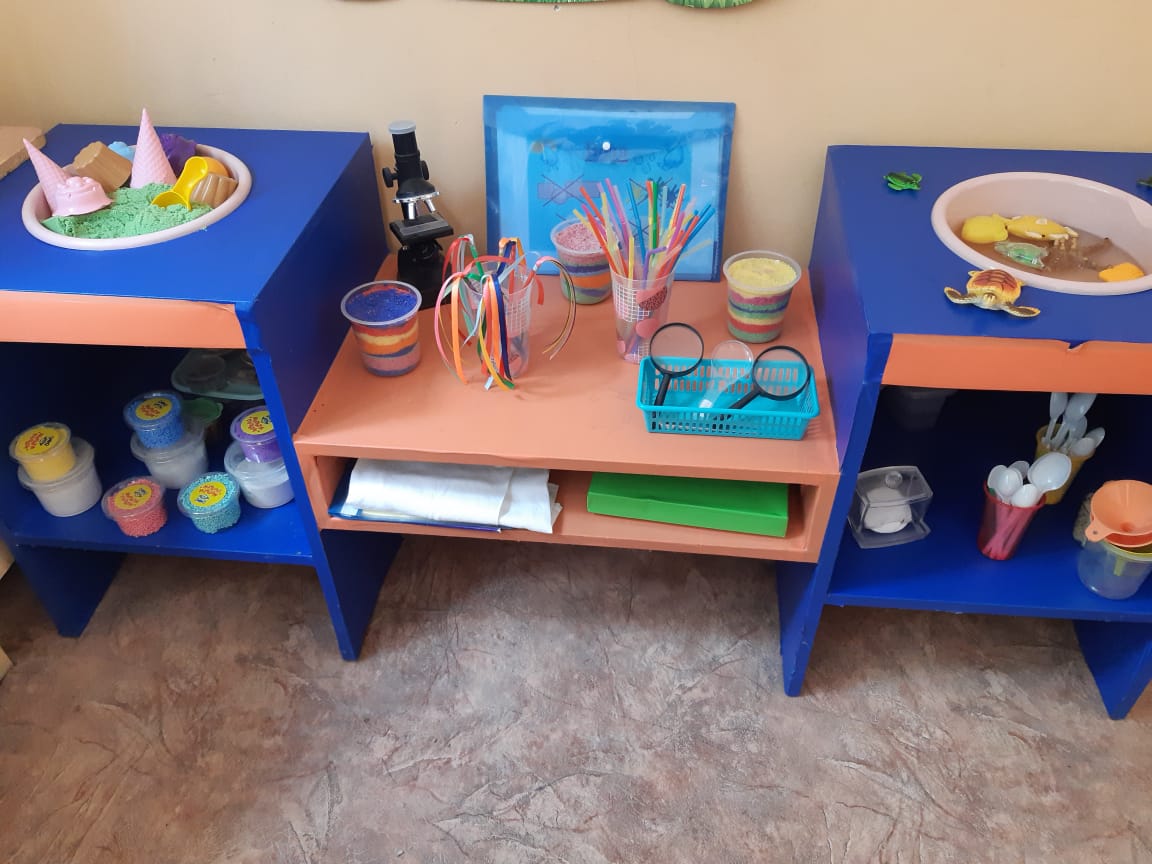                           Экологический центр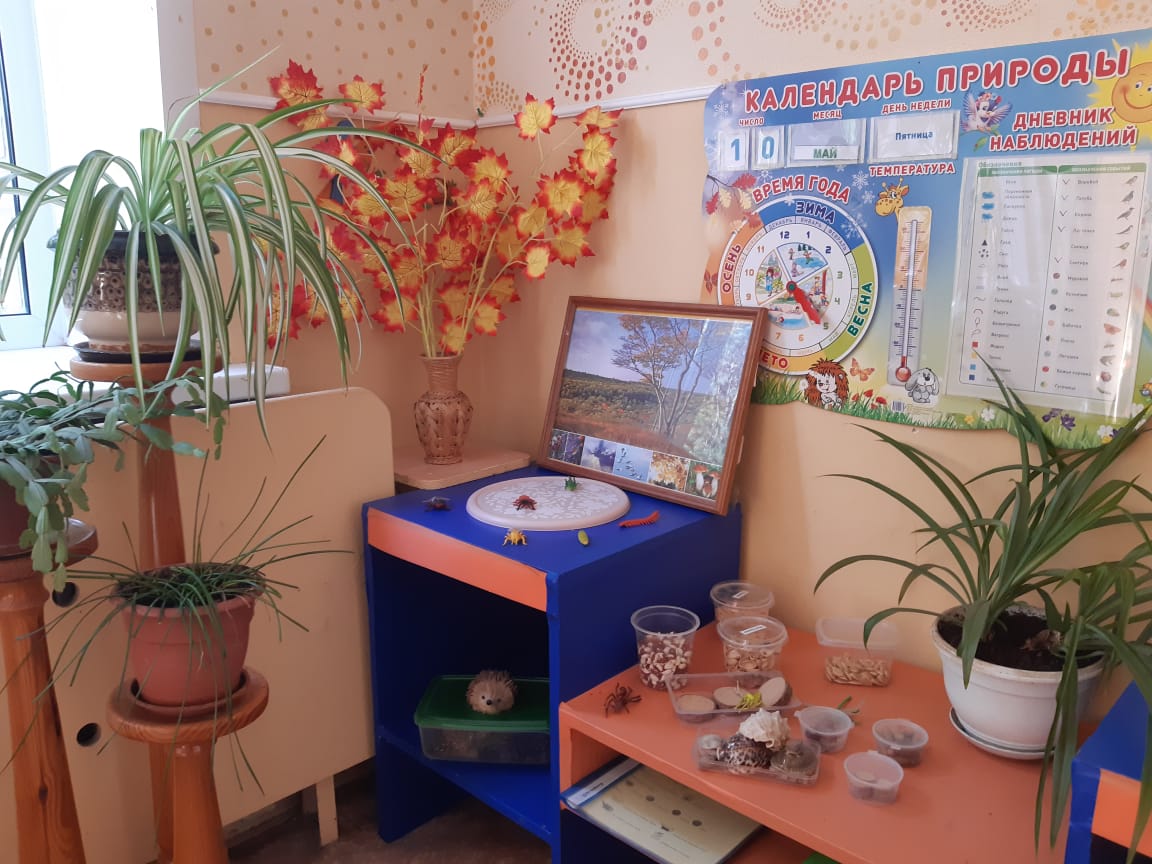                         Театральная  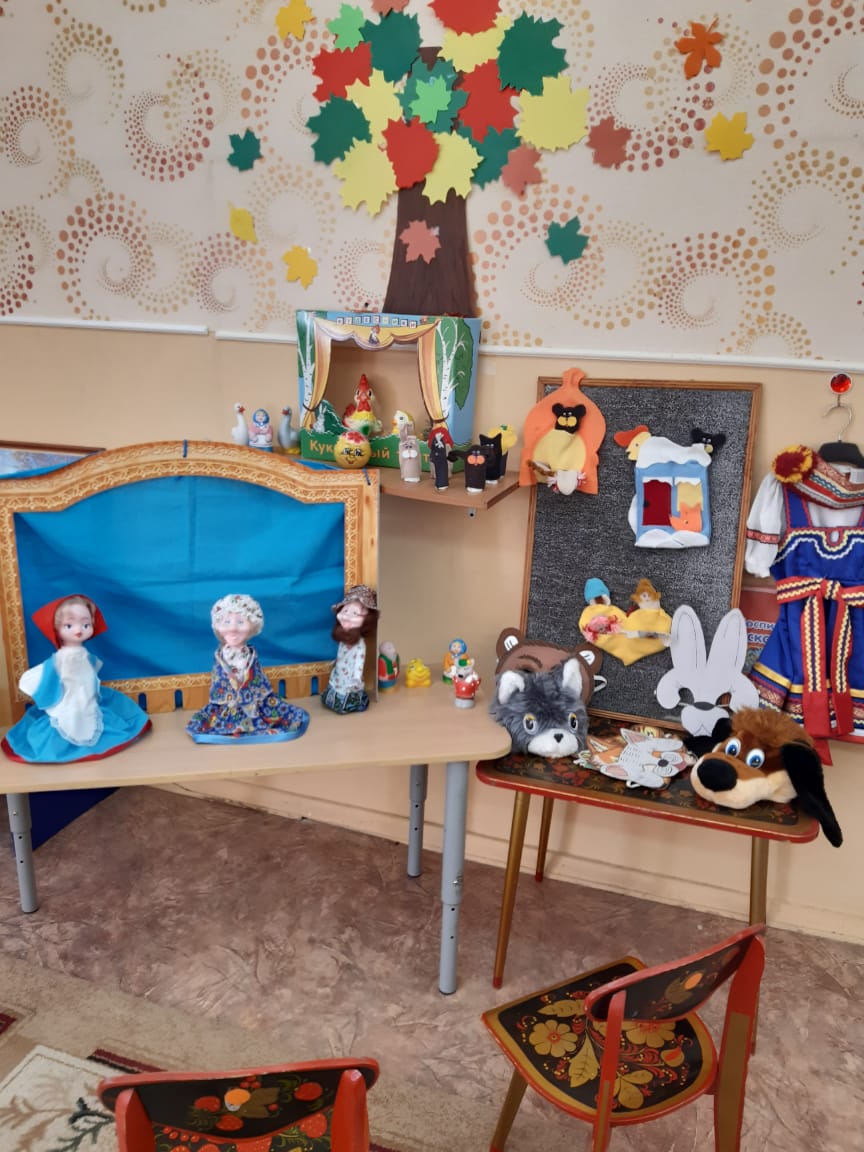      студия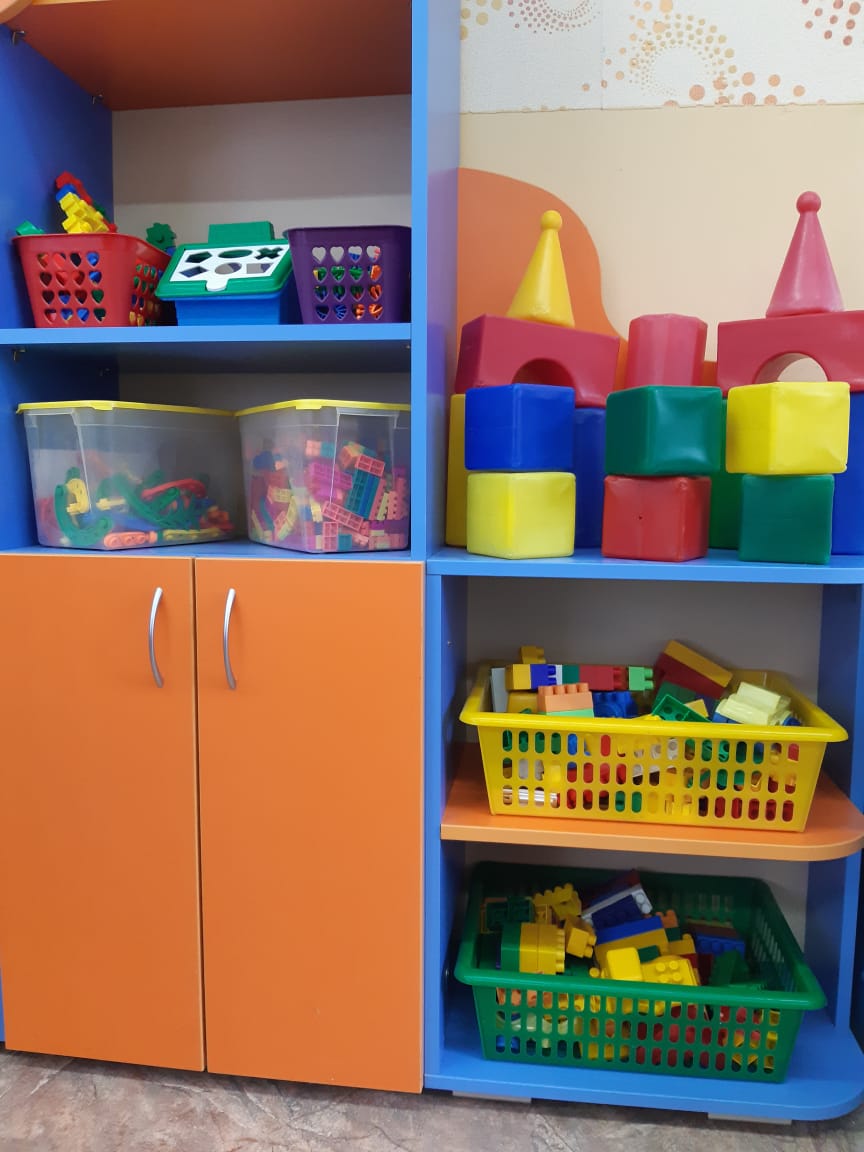               Студия      конструирования         Спортивно – оздоровительный центр 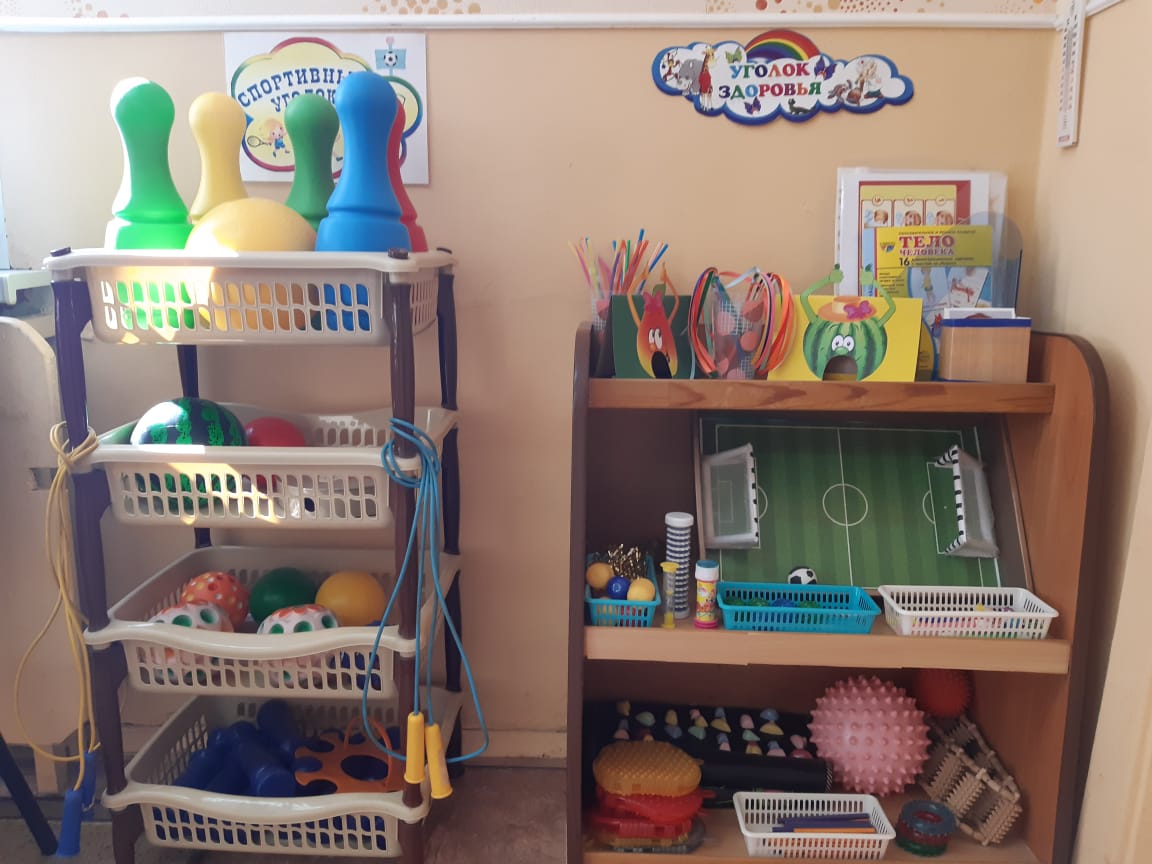 